                   SHQ Serial No …………………………….…               RHQ Serial No…………………………..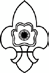 THE BHARAT SCOUTS AND GUIDESNATIONAL HEADQUARTERS, NEW DELHIRegistration Form for Rashtrapati Scout Award(To be filled by the candidate in his own handwriting in capital letters.Overwriting/use of fluid will not be accepted)State	Name of the Scout	(A) Father’s Name 	(B) Mother’s Name	Date of Birth 	(Supported by Admit Card/Mark Sheet/Certificate of class X/Secondary BoardExamination, attested copy of certificate should be attached)Home Address	P.O.	District	State	 Pin code	Telephone/Mob. No.		         E-mail ID _________________________________________ Aadhaar No.________________________________	                       (Attach photocopy of Aadhaar Card)Name and address of Unit	,,,,,,	District	Charter No.	Date of Issue	Date of Validity	Signature of Scout Master		Signature of Scout6.   Name of the Scout Master	Scouting Qualification: - __________________________Certificate No:-._________________Date:-__________	Warrant No. _________________________Date of Issue ____________________Date of Validity_____________(Attach photocopy of Certificate/Parchment and Warrant of SM)Certified that the information given above is correct as per the District / State records.Seal & Signature of District Organising Commissioner (Scout)	Seal & Signature of District SecretaryDate:	Date:Seal & Signature of State Organising Commissioner (Scout)	Seal & Signature of State SecretaryDate:	Date:NB: Information Sheet attached.For National Headquarters useDate of Receipt of Application at RHQ		_______Remarks 	_______________Checked by (Name & Designation)   _____________________________Signature____________________________Signature of Assistant Director									Signature of DD (BP)Date of Birth Certificate	This is to certify that Master	S/o	is a student of		School/College studying in class	in the year______________________  His date of Birth is________________(in figures)______________________________________(in words) as per his School/College record.                                                                                                              Signature              Date.................                                   (Office Seal)                    Head of the InstitutionTHE BHARAT SCOUTS AND GUIDES, NATIONAL HEADQUARTERS, NEW DELHIINFORMATION SHEET FOR SCOUT(to be attached with Rashtrapati Scout Award Registration Form)NB: To be filled by the Candidate in his own handwriting in capital letters. Overwriting / use of fluid will not be accepted.1.  Name of the State:…………………................................................................................................................................2.  Name of the Scout :.......................................................................................................................................................3.  	(A) Father’s Name :.................................................................................................................................................(B) Mother’s Name:…………………..........................................................................................................................4.  Date of Birth :………………………...................................................................................................................................6.  Date of	(I) Joining the Troop…………………………………………………………………………………………………(II) Completion of  Pravesh............................................................................................................................(III) Investiture ………………………………………………………………………………………………………..(IV) Completion of Pratham Sopan...............................................................................................................(V)  Completion of Dwitiya Sopan.................................................................................................................(VI)  Completion of Tritiya Sopan..................................................................................................................(VII) Completion of Rajya Puraskar...............................................................................................................Rajya Puraskar Testing Camp held at.....................................................from.............................to........................... Certificate No....................................................................Date of Issue...................................................................11 (10) of APRO II (Detail of Proficiency Badges earned for Dwitiya Sopan)12 (10) of APRO II (Detail of Proficiency Badges earned for Tritiya Sopan)13 (3) of APRO II (Detail of Ambulance Man Badge earned for Rajya Puraskar)13 (8) of APRO II (Detail of Proficiency Badges earned for Rajya Puraskar)13 (9) of APRO II (Detail of Proficiency Badges earned for Rajya Puraskar)Details of the work done for Rashtrapati Scout Award14-B (2.a) of APRO II (Details of Camping)     14-B (3.a) of APRO II (Details of Disaster Management Badge)14-B (3.b) of APRO II (Details of Re-pass Ambulance Man Badge)14-B (4) of APRO II (Details of Proficiency Badges earned)14-B (5) of APRO II (Details of Sustained Community Development Project)14-B (6) of APRO II (Details of working as Badge Instructor)Note: A copy of appointment letter from Group Leader/ADC/DOC and list of Scouts who earned the Proficiency Badge to be produced.ORAlternative to the above (Teaching Games)Note: List of names of Children with their age and Father’s name and a copy of appreciation letter from Parent / Head of Institution to be produced with details.14-B (7) Knowledge of Kanderstag Adventure centre of WOSM and prepared log bookNote: All relevant records, Log Books & Certificates should be produced in the testing camp as and when demanded.Signature of Scout Date………………………………………..Certify that the above information is correct and verified by me.Seal & Signature of Scout Master			Seal & Signature of District Org. Commissioner (Scout)Date:							Date:Attended State Level Rashtrapati Scout Award Testing Camp held at.........................................................................................from...........................................to.......................................  and recommended to apply for  Rashtrapati Scout AwardTesting camp to be organized by the National Association. Seal & Signature of State Org. Commissioner (Scout)							                    Date:Note : 01. All relevant records, Progress Card, Log Books and certificates will be produced at the time of Testing Camp.02. Incomplete / Contradictory information is liable to be rejected.Photocopy of documents to be attached:-Date of Birth Certificate.Aadhaar Card.Scouting Qualification Certificate and Warrant of Unit LeaderRajya Puraskar CertificateName of BadgeDate of PassingName of the ExaminerGroupName of BadgeDate of PassingName of the ExaminerA.B.Date of PassingName of the ExaminerName of BadgeDate of PassingName of the ExaminerName of BadgeDate of PassingName of the ExaminerCamping PlaceDatesDatesName of the Leader of the campCamping PlaceFrom ToName of the Leader of the campDate of PassingName of  the ExaminerDate of PassingName of the  ExaminerName of BadgeDate of PassingName of the ExaminerName of the Project undertakenDateDateService Hrs.Name of the Project undertakenFromToService Hrs.Name of BadgeName of GroupDateDateFromToName of LocalityDateDateNo of ChildrenName of LocalityFromToNo of ChildrenDate of Submission of Log Book